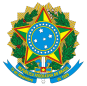 Ministério da EducaçãoCOMITÊ OPERATIVO DE EMERGÊNCIA – COEPAUTA 11.02.22Ações de Combate Alunos Conectados (  sugestão de pauta SESu): SESu/ SETECDemais atualizações dos representantes no contexto das ações de combate. Monitoramento Portal Monitoramento Coronavírus ( sugestão de pauta SESu): SESu/SETECDemais atualizações dos representantes no contexto do Monitoramento de dados. Volta às Aulas Necessidade de alterar a Lei 14.040/ 20 (flexibilização da carga horária e dos dias letivos), a fim de incluir o ano de 2022 nas excepcionalidades, assim como ocorreu em 2020 e 2021 ( sugestão de pauta Undime) : SEB/CNEDemais atualizações dos representantes no contexto de Volta às Aulas. Orçamento Atualizações dos representantes no contexto de orçamento ConectividadeImplementação do Decreto nº 10.952/ 2022 que regulamenta a Lei nº 14.172/ 21 (garantia de acesso à internet, com fins educacionais, a alunos e a professores da educação básica pública ( Sugestão de pauta Undime) : SEBDemais atualizações dos representantes no contexto de conectividadeOutros IN 90/2021 - preocupação da Rede Federal com relação à dificuldade de atender a Lei 14.218/2021. considerando os dispositivos trazidos pela IN 90/2021 ( sugestão de pauta Conif) : SETECCronograma dos 3 Programas -SISU, ProUni e FIES ( sugestão de pauta SESu):  SESuArticulação entre as áreas sociais e os entes federados para organizar e monitorar o processo de vacinação das crianças -5 a 11 anos- ( sugestão de pauta undime) :  SEB/CNE